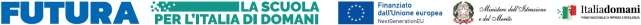 ALL. CAl Dirigente Scolasticodell’Istituto Comprensivo Piero FornaraALLEGATO C) “DICHIARAZIONE SOSTITUTIVA DI ATTO NOTORIO”PNRR – Decreto del Ministro dell’istruzione 11 agosto 2022, n.222, articolo 2 – Azioni di coinvolgimento degli animatori digitali nell’ambito della linea di investimento 2.1 “Didattica digitale integrata e formazione alla transizione digitale per il personale scolastico” di cui alla Missione 4 – Componente 1 – del PNRR – finanziamento € 2.000,00. Codice progetto M4C1I2.1-2022-941-P-5053CUP: F34D22002160006Il  sottoscritto  _ 	,  nato  a 	il 	,C.F. 		, residente in 	, tel 	Fax 		, PEO 	,PEC	 	,	in	qualità	diDICHIARAAi sensi e per gli effetti dell’art. 76 D.P.R. n. 445/2000, consapevole della responsabilità e delle conseguenze civili e penali previste in caso di dichiarazioni mendaci e/o formazione od uso di atti falsi nonché in caso di esibizione di atti contenenti dati non più corrispondenti a verità, e consapevole, altresì, che qualora emerga la non veridicità del contenuto della presente dichiarazione, il sottoscritto decadrà dai benefici per i quali la stessa è rilasciataDi        essere        in        possesso        del         seguente         titolo         di studio 	conseguito presso la facoltà di 		il / / ;di aver preso visione dall’avviso per la selezione in oggettodi possedere i requisiti richiesti dall’avvisodi essere cittadino/a italiano/adi essere cittadino/a di uno degli Stati dell’UE (specificare):  	di godere dei diritti civili e politicidi non aver riportato condanne penalidi non essere destinatario/a di provvedimenti che riguardano l’applicazione di misure di prevenzione, di decisioni civili e di provvedimenti amministrativi iscritti nel casellario giudizialedi essere disponibile a svolgere, fin dall’assegnazione dell’incarico, senzariserva, i compiti e le funzioni previste dall’Avviso di selezionedi non avere carichi penali pendentidi aver preso visione, di sottoscrivere per accettazione e di obbligarsi all’osservanza di tutte le disposizioni, nessuna esclusa, previste dalla lettera di invito;di aver giudicato il compenso pienamente remunerativo;di acconsentire ai sensi e per gli effetti del D.Lgs 196/2003 e ss. mm. ii. al trattamento dei dati per la presente procedura,di autorizzare l’istituzione scolastica ad effettuare le comunicazioni a mezzo…………....….., lì ……...Il Dichiarante 	